广州医科大学附属第三医院招聘2020-11-12 14:11:35 来源： 点击数: 574优秀博士：
     医院对优秀博士（复旦版医院排行榜前100名医院的来院博士）实施一定的资助措施：（一） 安家费15万元（税前），紧缺学科（儿科、产科、麻醉科等）的博士安家费为20万元（税前），入职后三年内分批发放。儿科硕士、博士另外可以享受学费退费、租房补助、定额补助等优惠政策，最高可享受35万安家费，年薪30万及以上；（二） 临床博士在完成住院医师规范化培训后的前两年，年薪不低于所在二级学科同级别人员的平均年薪；（三）进入临床博士后的年薪不低于35万元（税前）。计划完成后最高可享受40万（税前）安家费。重要提醒：不接收纸质简历，请登录网站或扫描二维码投递电子简历网站地址：http://gy3y.com:8787/service/zhaopinFront/home.html广医三院招聘二维码：                                            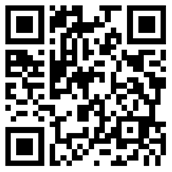 联系人：人事培训科 陈老师 彭老师                                                                                                               联系电话：020-81292621                                                                                                                           联系地址：广州市荔湾区多宝路63号广州医科大学附属第三医院人事培训科博士后研究人员：一、基本条件1.年龄不超过35周岁，取得博士学位不超过三年，可全职开展科研工作不少于两年。2.爱岗敬业，具备良好的思想品德、职业道德和学术道德，具有团队协作精神。3.有一定的科研工作基础和较好的英语水平。二、待遇1.基本年薪：科研博士后33万，临床博士后38万。在站期间达到一定的业绩条件者年薪还可增加3-5万（注：税前金额，不含社保公积金的个人部分）。2.科研经费：可申请广州市博士后科研启动费20万元。3.科研奖励：论文、课题等业绩按广州医科大学和我院的相关规定发放。三、联系方式林老师，020-81292621、81292846，739697018@qq.com博士后科研平台与合作导师一览表科研平台：科研平台合作导师研究方向联系方式广州妇产科研究所∙ 国家临床重点专科产科∙ 广东省产科重大疾病重点实验室∙ 广东省普通高校生殖与遗传重点实验室∙ 广东省生殖医学重点实验室陈敦金母胎医学、产科重症急救gzdrchen@gzhmu.edu.cn广州妇产科研究所∙ 国家临床重点专科产科∙ 广东省产科重大疾病重点实验室∙ 广东省普通高校生殖与遗传重点实验室∙ 广东省生殖医学重点实验室孙筱放生殖医学，遗传病发病机制研究，基因治疗xiaofangsun@hotmail.com广州妇产科研究所∙ 国家临床重点专科产科∙ 广东省产科重大疾病重点实验室∙ 广东省普通高校生殖与遗传重点实验室∙ 广东省生殖医学重点实验室范勇生殖遗传与干细胞Yongfan011@gzhmu.edu.cn广州妇产科研究所∙ 国家临床重点专科产科∙ 广东省产科重大疾病重点实验室∙ 广东省普通高校生殖与遗传重点实验室∙ 广东省生殖医学重点实验室刘见桥早期胚胎发育ljq88gz@163.com广州妇产科研究所∙ 国家临床重点专科产科∙ 广东省产科重大疾病重点实验室∙ 广东省普通高校生殖与遗传重点实验室∙ 广东省生殖医学重点实验室生秀杰卵巢癌转移机制研究，宫颈癌早期诊断1815260097@qq.com广州妇产科研究所∙ 国家临床重点专科产科∙ 广东省产科重大疾病重点实验室∙ 广东省普通高校生殖与遗传重点实验室∙ 广东省生殖医学重点实验室刘娟盆底功能障碍、妇科微创liujuan90011j@163.com广州妇产科研究所∙ 国家临床重点专科产科∙ 广东省产科重大疾病重点实验室∙ 广东省普通高校生殖与遗传重点实验室∙ 广东省生殖医学重点实验室赵杨妇科恶性肿瘤发生发展的分子机制zhaoyang@163.com广州妇产科研究所∙ 国家临床重点专科产科∙ 广东省产科重大疾病重点实验室∙ 广东省普通高校生殖与遗传重点实验室∙ 广东省生殖医学重点实验室陈敏出生缺陷的发生机制研究和宫内治疗edchen99@gmail.com广州妇产科研究所∙ 国家临床重点专科产科∙ 广东省产科重大疾病重点实验室∙ 广东省普通高校生殖与遗传重点实验室∙ 广东省生殖医学重点实验室安庚干细胞与组织工程，精子发生与遗传523189456@qq.com广州妇产科研究所∙ 国家临床重点专科产科∙ 广东省产科重大疾病重点实验室∙ 广东省普通高校生殖与遗传重点实验室∙ 广东省生殖医学重点实验室贺芳高危妊娠管理，子痫前期发病机制hefangjnu@126.com广州妇产科研究所∙ 国家临床重点专科产科∙ 广东省产科重大疾病重点实验室∙ 广东省普通高校生殖与遗传重点实验室∙ 广东省生殖医学重点实验室余波澜生殖妊娠疾病的转化医学研究2011683003@gzhmu.edu.cn广州妇产科研究所∙ 国家临床重点专科产科∙ 广东省产科重大疾病重点实验室∙ 广东省普通高校生殖与遗传重点实验室∙ 广东省生殖医学重点实验室陈说妇科恶性肿瘤发生发展的分子机制chenshuo077003@163.com广州妇产科研究所∙ 国家临床重点专科产科∙ 广东省产科重大疾病重点实验室∙ 广东省普通高校生殖与遗传重点实验室∙ 广东省生殖医学重点实验室李磊早期胚胎发育和生殖健康lileigo@foxmail.com广州妇产科研究所∙ 国家临床重点专科产科∙ 广东省产科重大疾病重点实验室∙ 广东省普通高校生殖与遗传重点实验室∙ 广东省生殖医学重点实验室杜丽丽妊娠相关疾病发病机制lilidugysy@gzhmu.edu.cn科研平台合作导师研究方向联系方式中心实验室/生物医学研究中心陈德肝细胞癌复发和转移的分子机制drchende@gzhmc.edu.cn中心实验室/生物医学研究中心晏光荣表观遗传调控与肿瘤jxygr007@126.com中心实验室/生物医学研究中心江庆萍子宫内膜样癌及鼻咽癌发病机制研究jiangqp2003@126.com中心实验室/生物医学研究中心夏勇集成一体化快速检测系统的研发，微生物的致病耐药机制研究377695944@qq.com中心实验室/生物医学研究中心洪宏海肿瘤和神经退行性疾病标志物筛选、治疗和发病机制研究gaolaosao@126.com中心实验室/生物医学研究中心郭旭光临床微生物与感染性疾病研究gysygxg@gmail.comDAMP实验室唐道林炎症与免疫ferroptosisbook@gmail.com广州市脊柱疾病防治重点实验室 /再生医学与3D打印技术转化研究中心吴增晖微创脊柱外科，上颈椎损伤、修复、重建3094206329@qq.com广州市脊柱疾病防治重点实验室 /再生医学与3D打印技术转化研究中心张智勇干细胞、生物材料、组织工程、再生医学drzhiyong@126.com广州市脊柱疾病防治重点实验室 /再生医学与3D打印技术转化研究中心王簕骨修复与骨再生wangle8273@163.com广州市脊柱疾病防治重点实验室 /再生医学与3D打印技术转化研究中心王双勇角膜病、组织工程修复364853063@qq.com国家肠道微生态和黏膜免疫重点实验室李明松消化内镜应用、炎症性肠病基础和临床研究、溃疡性结肠炎和克罗恩病的诊断和治疗lims661216@163.com国家肠道微生态和黏膜免疫重点实验室朱书以小鼠模型研究肠道免疫系统与微生物的互作对健康和疾病的影响zhushu@ustc.edu.cn血管内科（胸痛中心）实验平台燕翼心血管病学、心血管再生医学yy8308@163.com呼吸与危重症医学科胡国平COPD与气道粘液高分泌及气道重塑研究hgpgz@126.com感染性疾病科潘兴飞病毒性肝炎与新发传染病673554097@qq.com超声分子影像学研究室 / 靶向药物学研究室陈智毅超声分子影像学、超声靶向控释、超声诊断winchen@vip.126.com超声分子影像学研究室 / 靶向药物学研究室邱迎伟脑功能磁共振成像的临床应用qiuyw1201@gmail.com超声分子影像学研究室 / 靶向药物学研究室严鹏科动脉粥样硬化发病机理和新药研发438726802@qq.com麻醉医学科王寿平脓毒症脑病、全麻药物对认知功能的影响wangshouping66@hotmail.com麻醉医学科吴涯雯妇产科麻醉学及麻醉学科普知识研究13825131955@126.com科研平台研究方向计划数   广州妇产科研究所      广东省产科重大疾病重点实验室
广东省普通高校生殖与遗传重点实验室广东省生殖医学重点实验室母胎医学、产科重症急救出生缺陷的发生机制研究和宫内治疗妊娠相关疾病发病机制高危妊娠管理，子痫前期发病机制2-3人   广州妇产科研究所      广东省产科重大疾病重点实验室
广东省普通高校生殖与遗传重点实验室广东省生殖医学重点实验室生殖医学，遗传病发病机制研究，基因治疗生殖遗传与干细胞早期胚胎发育2-3人   广州妇产科研究所      广东省产科重大疾病重点实验室
广东省普通高校生殖与遗传重点实验室广东省生殖医学重点实验室干细胞与组织工程，精子发生与遗传2-3人   广州妇产科研究所      广东省产科重大疾病重点实验室
广东省普通高校生殖与遗传重点实验室广东省生殖医学重点实验室妇科恶性肿瘤发生发展的分子机制2-3人中心实验室/生物医学研究中心肝细胞癌复发和转移的分子机制表观遗传调控与肿瘤2-3人广州市脊柱疾病防治重点实验室 /再生医学与3D打印技术转化研究中心微创脊柱外科，上颈椎损伤干细胞、生物材料、组织工程骨修复与骨再生2-3人广州医科大学附属第三医院2021年招聘需求广州医科大学附属第三医院2021年招聘需求广州医科大学附属第三医院2021年招聘需求广州医科大学附属第三医院2021年招聘需求广州医科大学附属第三医院2021年招聘需求广州医科大学附属第三医院2021年招聘需求广州医科大学附属第三医院2021年招聘需求序号科室岗位需求专业学历学位要求计划数 （本院区）计划数 （ 黄埔院区）1呼吸内科医生肺功能及睡眠方向硕士研究生1  2
消化内科医生临床医学博士研究生23消化内科科研人员生命科学博士研究生2  4消化内科技师临床医学本科1  5心血管内科医生临床医学，心血管方向博士研究生1  6心血管内科技师临床医学、影像学、康复学、生物学本科1  7神经内科医生神经内科博士研究生18神经内科医生神经介入硕士研究生及以上19神经内科技师前庭检察本科及以上1  10精神医学科医生精神医学或医学心理专业博士研究生1  11精神医学科医生精神医学或医学心理专业硕士研究生及以上1  12肾内科医生内科学（肾脏病方向）博士研究生2  13重症医学科医生临床医学（免疫方向、重症医学方向）博士研究生2  14风湿免疫科医生风湿免疫博士研究生2  15老年医学科医生老年医学专业、消化医学专业、老年康复专业博士研究生1  16内分泌科医生内分泌博士研究生1  17肝胆外科医生肝胆外科博士研究生1-218泌尿外科医生泌尿外科博士研究生119泌尿外科医生泌尿外科硕士研究生1  20骨外科医生骨外科专业；临床医学专业博士研究生及以上1-221乳腺外科医生乳腺专业博士研究生1  1-222麻醉科医生麻醉学博士研究生2  23麻醉科医生麻醉学硕士研究生及以上2  624整形美容科医生皮肤与性病学博士研究生1  25整形美容科医生皮肤与性病学硕士研究生及以上1  26整形美容科医生皮肤与性病学本科2  27生殖医学科医生妇产科及生殖医学相关专业博士研究生1  228生殖医学科医生泌尿或生殖相关专业博士研究生1  29生殖医学科技师生殖实验室：生殖医学、胚胎学、发育生物学、医学遗传学等相关专业博士研究生3  30妇研所实验部（临检）医技细胞遗传、医学检验、临床遗传分子诊断等相关生物技术、生物信息技术博士研究生1  31妇研所实验部（临检）医技细胞遗传、医学检验、临床遗传分子诊断等相关生物技术、生物信息技术硕士研究生1  32产前诊断科医生产前诊断和胎儿医学专业博士研究生1  3  33产前诊断科医生超声影像专业硕士研究生及以上1  5  34产科医生产科专业博士研究生8  35产科医生产科专业硕士研究生及以上17  36妇科医生妇科专业（妇科肿瘤、妇科泌尿、妇科内分泌）博士研究生9  37妇科医生妇科专业（妇科肿瘤、妇科泌尿、妇科内分泌）硕士研究生及以上13  38儿科医生新生儿专业、
  普通儿科（呼吸、消化）博士研究生2  439儿科医生新生儿专业、
  普通儿科（呼吸、消化）硕士研究生及以上6  2040小儿外科医生小儿外、普外、骨外、泌尿、心胸、新生儿重症专业等相关专业博士研究生2  41小儿外科医生小儿外、普外、骨外、泌尿、心胸、新生儿重症专业等相关专业硕士研究生2  42急诊科医生急诊专业硕士研究生及以上2  43发热门诊医生临床医学硕士研究生2  44耳鼻喉科医生耳鼻咽喉科学硕士研究生145口腔科医生正畸或修复博士研究生1  46口腔科医生儿牙或颌面外科硕士研究生及以上1  247中医科医生中医妇科专业博士研究生1  48皮肤科技师医学美容专业本科及以上1  49康复医学科技师康复治疗学本科及以上1  50病理科医生病理与病理生理学，肿瘤学博士研究生1  51病理科医生病理与病理生理学，肿瘤学硕士研究生及以上152病理科技师病理与病理生理学，生物学、医学检验硕士研究生及以上3  53放射科医生影像医学、临床医学博士研究生1  54放射科医生影像医学、临床医学硕士研究生及以上1  255核医学科医生影像医学与核医学博士研究生1  56核医学科技师影像医学与核医学硕士研究生1  57检验科医技临床检验诊断学、分子医学、生物化学与分子生物学、免疫学、病原生物学博士研究生1  1  58检验科医技临床检验诊断学、分子医学、生物化学与分子生物学、免疫学、病原生物学硕士研究生及以上8  59输血科技师临床输血、输血技术硕士研究生1  2-360超声医学科医生影像医学与核医学、临床医学博士研究生1  1  61超声医学科医生影像医学与核医学、临床医学硕士研究生及以上2  3  62超声医学科医技医学影像技术本科1  63药学部临床药师药学博士研究生1  64药学部药师药学、药理学硕士研究生1  865GCP办公室/临床研究管理办公室工作人员流行病与卫生统计学博士研究生166财务科工作人员会计学、财务管理、审计硕士研究生及以上1  2  67住院收费处工作人员会计学、财务管理、审计本科2  3  68医疗设备科（医疗设备维修班）工作人员生物医学工程硕士研究生及以上2  69信息科工作人员计算机应用相关专业硕士研究生及以上270院长办公室、党务办公室工作人员哲学、法学（马克思主义理论）、社会学硕士研究生及以上1  71医务科工作人员临床医学、流行病与卫生统计学、法学、卫生管理相关专业。硕士研究生及以上2  172医疗质量管理评价科工作人员临床医学、公共卫生管理、医学统计学等医学相关专业硕士研究生及以上1  73医保管理科工作人员临床医学、公卫、预防医学、会计硕士研究生及以上1  74护理护士护理学本科85  68